EVENTPLANER-VERTRAGSVORLAGE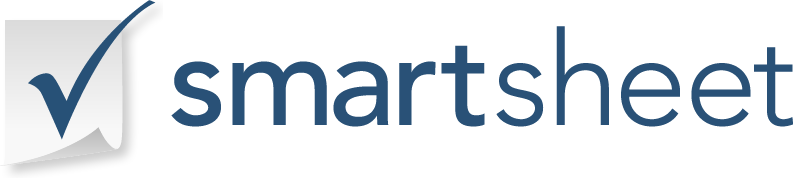 Dieser Vertrag besteht zwischen ________________  
  
 _Vertragsdatum: __________________________ Der Vertrag ist zum Oben genannten Datum der Unterzeichnung in Kraft und mit der Unterzeichnung des Vertrages verpflichten sich die genannten VERANSTALTUNGSPLANER, den genannten KUNDEN die unten aufgeführten Dienstleistungen und für den folgenden Zeitraum zu erbringen: 
_________________________________ VERANSTALTUNGSPLANERFIRMENNAMEFIRMENNAMEVERANSTALTUNGSPLANERNAME DES UNTERUNTERZEICHNERS     NAME DES UNTERUNTERZEICHNERS     VERANSTALTUNGSPLANERBERUFSBEZEICHNUNG DES UNTERUNTERZEICHNERSBERUFSBEZEICHNUNG DES UNTERUNTERZEICHNERSVERANSTALTUNGSPLANERKORRESPONDENZADRESSEKORRESPONDENZADRESSEVERANSTALTUNGSPLANERTELEFON 1TELEFON 1TELEFON 2TELEFON 2VERANSTALTUNGSPLANERE-MAIL-ADRESSEE-MAIL-ADRESSEWEBADRESSEWEBADRESSEKUNDECLIENT-NAMECLIENT-NAMEKUNDEBESCHÄFTIGUNGSSTATUS / ARTBESCHÄFTIGUNGSSTATUS / ARTKUNDEBEZEICHNUNGBEZEICHNUNGKUNDEKORRESPONDENZADRESSEKORRESPONDENZADRESSEKUNDETELEFON TELEFON E-MAILE-MAILZU ERBRINGENDE DIENSTLEISTUNGENARRANGEMENT-BEDINGUNGENERFORDERLICHE UNTERSCHRIFTENVERANSTALTUNGSPLANERKUNDEKUNDEERFORDERLICHE UNTERSCHRIFTENVERANSTALTUNGSPLANERGEDRUCKTER NAMEGEDRUCKTER NAMEKUNDEKUNDEGEDRUCKTER NAMEGEDRUCKTER NAMEERFORDERLICHE UNTERSCHRIFTENVERANSTALTUNGSPLANERKUNDEKUNDEERFORDERLICHE UNTERSCHRIFTENVERANSTALTUNGSPLANERUNTERSCHRIFTUNTERSCHRIFTKUNDEKUNDEUNTERSCHRIFTUNTERSCHRIFTERFORDERLICHE UNTERSCHRIFTENVERANSTALTUNGSPLANERKUNDEKUNDEERFORDERLICHE UNTERSCHRIFTENVERANSTALTUNGSPLANERDATUMDATUMKUNDEKUNDEDATUMDATUMVERZICHTSERKLÄRUNGAlle Artikel, Vorlagen oder Informationen, die von Smartsheet auf der Website bereitgestellt werden, dienen nur als Referenz. Obwohl wir uns bemühen, die Informationen auf dem neuesten Stand und korrekt zu halten, geben wir keine Zusicherungen oder Gewährleistungen jeglicher Art, weder ausdrücklich noch stillschweigend, über die Vollständigkeit, Genauigkeit, Zuverlässigkeit, Eignung oder Verfügbarkeit in Bezug auf die Website oder die auf der Website enthaltenen Informationen, Artikel, Vorlagen oder zugehörigen Grafiken. Jegliches Vertrauen, das Sie auf solche Informationen setzen, erfolgt daher ausschließlich auf Ihr eigenes Risiko.